Music Overview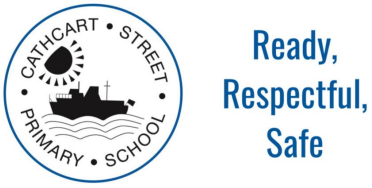 Cathcart Street Primary School 2023-2024AutumnSpringSummerMusic – Year 1Year 1:  NC ObjectivesYear 1:  NC ObjectivesYear 1:  NC ObjectivesMusic – Year 1Pupils should be taught to use their voices creatively by singing songs. Begin to play tuned and un-tuned instruments musically. Listen with concentration and some understanding to a range of high-quality live and recorded music. Begin to experiment with and combine sounds using the inter-related dimensions of music.Pupils should be taught to use their voices creatively by singing songs. Begin to play tuned and un-tuned instruments musically. Listen with concentration and some understanding to a range of high-quality live and recorded music. Begin to experiment with and combine sounds using the inter-related dimensions of music.Pupils should be taught to use their voices creatively by singing songs. Begin to play tuned and un-tuned instruments musically. Listen with concentration and some understanding to a range of high-quality live and recorded music. Begin to experiment with and combine sounds using the inter-related dimensions of music.Music – Year 1Year 1 Key LearningYear 1 Key LearningYear 1 Key LearningMusic – Year 1CharangaHey You! - Chime Bars Rhythm In The Way We Walk and Banana Rap - Voice/Claves/Rhythm EggsListen and Appraise To know what the songs are about. Sing To learn about voices, singing notes of different pitches (high and low).Play & Perform To treat instruments carefully and with respect. Improvisation To listen and clap back, then listen and clap your own answer (rhythms of words).CompositionTo create a simple melody using one or two notes.CharangaIn The Groove- Chime Bars/Claves/Rhythm Eggs Round and Round- Chime BarsListen and AppraiseTo know and recognise the sound and names of some of the instruments they use. Sing To learn that they can make different types of sounds with their voices – you can rap or say words in rhythm. Play & Perform To play a tuned instrumental part with the song they perform. Improvisation To use voices and instruments, listen and sing back, then listen and play your own answer using one or two notes. Composition To help create a simple melody using one, two or three notes.CharangaYour Imagination- Chime Bars Reflect, Rewind and ReplayListen and Appraise To learn how they can enjoy moving to music e.g. by dancing, marching. Sing To learn to start and stop singing when following a leader. Play & Perform To choose a song they have learnt from the Scheme and perform it. Improvisation Take it in turns to improvise using one or two notes. Composition  To learn how the notes of the composition can be written down and changed if necessary.VocabularyPulse, rhythm, pitch/high and low, rap, improvise, compose, melody, bass guitar, drums, decks, perform, singers, keyboard, bass, guitar, percussion, trumpets, saxophonesBlues, Baroque, Latin, Irish Folk, Funk, pulse, rhythm, pitch/high and low, compose, improvise, perform, keyboard, bass, guitar, percussion, trumpets, saxophones, audiencepulse, rhythm, pitch/high and low, improvise, compose, perform, audience, imaginationEnrichment